SKRIPSIPERAN SERTA MASYARAKAT DESA BOLON PALBAPANG KABUPATEN BANTUL DALAM GERAKAN BANTUL BERSAMA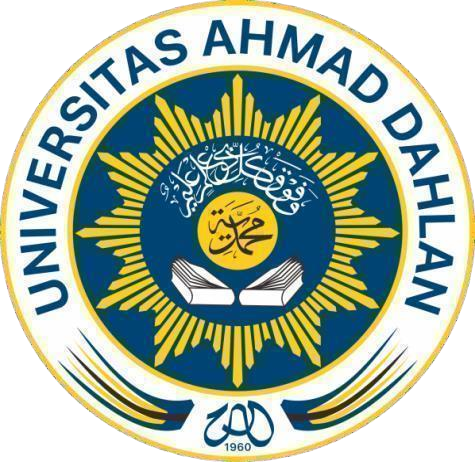 Oleh :Andre Fernandez1800024382Skripsi Ini Disusun Untuk Melengkapi Persyaratan Dalam Memperoleh Gelar Sarjana HukumFAKULTAS HUKUM UNIVERSITAS AHMAD DAHLANYOGYAKARTA 2023THESISPARTICIPATION OF THE COMMUNITY IN BOLON VILLAGE, PALBAPANG KABUPATEN BANTUL IN THE JOINT BANTUL MOVEMENTOleh :Andre Fernandez1800024382Presented As Partial Fulfillment of Requirementsn for The Attainment of Sarjana Hukum DegreeFACULTY OF LAW UNIVERSITAS AHMAD DAHLAN YOGYAKARTA 2023HALAMAN PERSETUJUANPERAN SERTA MASYARAKAT DESA BOLON PALBAPANG KABUPATEN BANTUL DALAM GERAKAN BANTUL BERSAMASKRIPSI INI UNTUK MELENGKAPI PERSYARATAN DALAM MEMPEROLEH GELAR SARJANA HUKUM PADA FAKULTAS HUKUM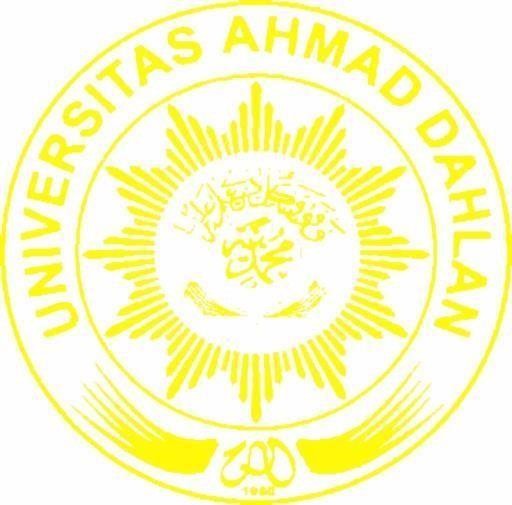 UNIVERSITAS AHMAD DAHLAN YOGYAKARTAPembimbing(Nurul Satri Abdi S.H.,M.H) NIY 60040503HALAMAN PENGESAHANDIPERTAHANKAN DI DEPAN DEWAN PENGUJI SKRIPSI FAKULTAS HUKUM UNIVERSITAS AHMAD DAHLAN UNTUK MELENGKAPIPERSYARATAN DALAM MEMPEROLEH GELAR SARJANA HUKUMPada TanggalDEWAN PENGUJI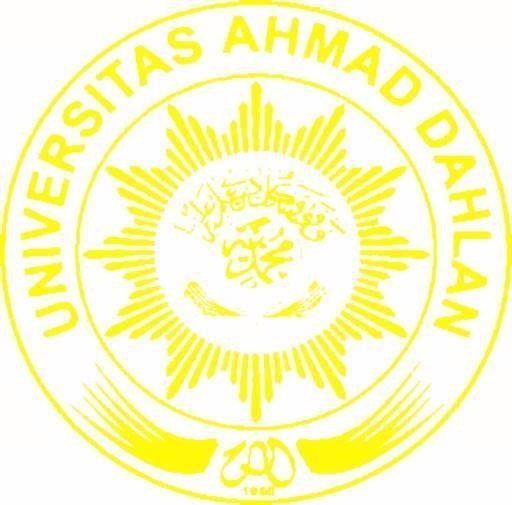 Ketua Penguji	:  	Anggota Penguji 1	:  	Anggota Penguji 2	:  	Mengesahkan, Dekan Fakultas HukumUniversitas Ahmad Dahlan YogyakartaDr. Megawati,S.H.,Hum NIP :195806071986022001RATIFICATIONTHIS THESIS HAS BEEN DEFENDED BEFORE THE BOARD OF EXAMINERS OF FACULTY OF LAW UNIVERSITAS AHMAD DAHLAN YOGYAKARTA TO FULFILL THE REQUIREMENTS FOR THEATTAINTMENT OF SARJANA HUKUM DEGREE HUKUMOn :BOARD EXAMINERChairperson	:  	First Examiner 1	:  	Second Examiner 2	:  	Ratify,Dean of Faculty of Law Universitas Ahmad Dahlan YogyakartaDr. Megawati,S.H.,Hum NIP :195806071986022001PERNYATAAN TIDAK PLAGIATSaya yang bertanda tangan di bawah ini:Dengan ini menyatakan bahwa:Hasil karya yang saya serahkan ini adalah asli dan belum pernah diajukan untuk mendapatkan gelar kesarjanaan baik di Universitas Ahmad Dahlan maupun di institusi pendidikan lainnya.Hasil karya saya ini bukan saduran/terjemahan melainkan merupakan gagasan, rumusan, dan hasil pelaksanaan penelitian/implementasi saya sendiri, tanpa bantuan pihak lain, kecuali arahan pembimbing akademik dan narasumber penelitian.Hasil karya saya ini merupakan hasil revisi terakhir setelah diujikan yang telah diketahui dan disetujui oleh pembimbing.Dalam karya saya ini tidak terdapat karya atau pendapat yang telah ditulis atau dipublikasikan orang lain, kecuali yang digunakan sebagai acuan dalam naskah dengan menyebutkan nama pengarang dan dicantumkan dalam daftar pustaka.Pernyataan ini saya buat dengan sesungguhnya. Apabila di kemudian hari terbukti ada penyimpangan dan ketidakbenaran dalam pernyataan ini maka saya bersedia menerima sanksi akademik berupa pencabutan gelar yang telah diperoleh karena karya saya ini, serta sanksi lain yang sesuai dengan ketentuan yang berlaku di Universitas Ahmad Dahlan.Yogyakarta, ... ,	2023MateraiPERNYATAAN PERSETUJUAN AKSESSaya yang bertanda tangan di bawah ini:KABUPATEN BANTUL	DALAM	GERAKAN BANTUL BERSAMADengan ini menyatakan bahwa:Hasil karya yang saya serahkan ini adalah asli dan belum pernah diajukan untuk mendapatkan gelar kesarjanaan baik di Universitas Ahmad Dahlan maupun di institusi pendidikan lainnya.Hasil karya saya ini bukan saduran/terjemahan melainkan merupakan gagasan, rumusan, dan hasil pelaksanaan penelitian/implementasi saya sendiri, tanpa bantuan pihak lain, kecuali arahan pembimbing akademik dan narasumber penelitian.Hasil karya saya ini merupakan hasil revisi terakhir setelah diujikan yang telah diketahui dan disetujui oleh pembimbing.Dalam karya saya ini tidak terdapat karya atau pendapat yang telah ditulis atau dipublikasikan orang lain, kecuali yang digunakan sebagai acuan dalam naskah dengan menyebutkan nama pengarang dan dicantumkan dalam daftar pustaka.Dengan ini saya menyerahkan hak sepenuhnya kepada Pusat Sumber Belajar Universitas Ahmad Dahlan untuk menyimpan, mengatur akses serta melakukan pengelolaan terhadap karya saya ini dengan mengacu pada ketentuan akses tugas akhir elektronik sebagai berikut (beri tanda pada kotak):Saya mengijinkan karya tersebut diunggah ke dalam aplikasi Repository Pusat Sumber Belajar Universitas Ahmad Dahlan.Demikian pernyataan ini saya buat dengan sebenarnya.Yogyakarta,…	2023Andre FernandezMengetahui,Nurul Satria Abdi,S. NIY.60040503HALAMAN MOTTO“Jika seorang manusia mati, maka terputuslah darinya semua amalnya kecuali dari tiga hal yaitu dari sedekah jariyah atau ilmu yang diambil manfaatnya atau anak shalih yang mendoakannya.”(HR Muslim No. 1631)HALAMAN PERSEMBAHANSkripsi ini penulis persembahkan kepada:Kedua orang tua, serta keluarga yang telah bekerja keras sehingga penulis dapat menempuh pendidikan hingga saat ini, selalu mendoakan dan memberikan dukungan yang tiada hentinya.Seluruh dosen dan karyawan Fakultas Hukum Universitas Ahmad DahlanKATA PENGANTARSegala puji penulis panjatkan kepada Allah SWT yang telah melimpahkan rahmat dan karunia-Nya, dan tidak lupa kepada junjungan kita Nabi Muhammad SAW sebagai suri tauladan yang baik bagi umatnya, sehingga penulis dapat menyelesaikan penulisan hukum (skripsi) yang berjudul “PERAN SERTA MASYARAKAT DESA BOLON PALBAPANG KABUPATEN BANTUL DALAM GERAKAN BANTUL BERSAMA”Penulisan hukum (skripsi) ini jauh dari kata sempurna, karena kesempurnaan hanya milik Allah SWT. Banyak pengalaman yang dapat diambil oleh penulis dalam penyusunan skripsi karena banyak hambatan, kekurangan dan permasalahan. Namun, berkat bimbingan, semangat, saran dan bantuan dari berbagai pihak sehingga skripsi ini dapat terselesaikan. Oleh karena itu, pada kesempatan ini penulis tulus mengucapkan terimakasih yang sebesar - besarnya kepada:Orang tua serta keluarga saya yang telah memberikan doa, semangat dan dukungan baik secara materiil maupun imateriil, sehingga penulis dapat menyelesaikan pendidikan S1 di Fakultas Hukum Universitas Ahmad Dahlan; ……., selaku Dosen Pembimbing akademik, yang telah memberikan bimbingan selama penulis kuliah di Fakultas Hukum Universitas Ahmad Dahlan;selaku Dosen Pembimbing Skripsi yang telah memberikan bimbingan, sarandan ilmu yang sangat bermanfaat, sehingga penulisdapat menyelesaikan skripsi ini;Segenap   Dosen   Fakultas   Hukum   Universitas    Ahmad   Dahlan   yang	telah memberikan ilmu yang bermanfaat selama penulis menuntut ilmu di Fakultas Hukum Universitas Ahmad Dahlan;Para staf dan Tata Usaha Fakultas Hukum Universitas Ahmad Dahlan yang telah membantu menyelesaikan administrasi di Fakultas Hukum Universitas Ahmad Dahlan semoga kedepannya tidak galak lagi dengan mahasiswa;Yogyakarta, 04 Juli 2023DAFTAR ISIPERAN SERTA MASYARAKAT DESA BOLON PALBAPANG Kab. BANTUL DALAM GERAKAN BANTUL BERSAMAABSTRAKDilihat dari UU RI Nomor 32 tahun 2009 tentang perlindungan dan pengelolaan lingkungan hidup bahwa lingkungan hidup yang baik dan sehat merupakan hak asasi setiap warga negara Indonesia sebagaimana diamanatkan dalam Pasal 28H Undang-Undang Dasar Negara Republik Indonesia Tahun 1945, bahwa pembangunan ekonomi nasional sebagaimana diamanatkan oleh UndangUndang Dasar Negara Republik Indonesia Tahun 1945 diselenggarakan berdasarkan prinsip pembangunan berkelanjutan dan berwawasan lingkunganPenelitian ini menggunakan metode Deep Interview adalah salah satu teknik pengumpulan data dengan mengajukan pertanyaan kepada responden mengenai topik yang akan diangkat dalam analisis. Namun, dengan majunya teknologi saat ini, deep interview tidak hanya dilakukan secara tatap muka, tetapi juga bisa melalui telepon atau video call. Deep interview dilakukan ketika kita ingin mengetahui apa yang dipikirkan oleh setiap individu yang menjadi responden untuk mendapatkan informasi secara mendalam. Teknik pengumpulan data ini juga bisa digunakan untuk cross check informasi yang sudah didapatkan.Hasil penelitian ini yaitu bahwa pentingnya kepeduliaan lingkungan antar masyarakat desa dan pemerintah yang ikut andil menyelesaikan masalah kebersihan di desa, sebaiknya dilakukan gotong royong dan kerja bakti, dilihat dari hasil wawancara kerja bakti hanya dilakukan satu kali seminggu dan itupun tidak efektif untuk keseluruhan warga, jadi masih ada warga yang tidak ikut dalam partisipasi pembersihan sampah.Kata Kunci: Pperan masyarakat pada kebersihana lingkungan di desa bolon palbapang kab. bantulPARTICIPATION OF THE COMMUNITY IN BOLON VILLAGE, PALBAPANG Kab. BANTUL IN THE JOINT BANTUL MOVEMENTABSTRACTJudging from RI Law Number 32 of 2009 concerning the protection and management of the environment that a good and healthy environment is a fundamental right of every Indonesian citizen as mandated in Article 28H of the 1945 Constitution of the Republic of Indonesia, that national economic development as mandated by The 1945 Constitution of the Republic of Indonesia was prepared based on the principles of sustainable and environmentally sound developmentThis study used the Deep Interview method, which is a data collection technique by asking questions to respondents regarding the topics to be discussed in the analysis. However, with today's advanced technology, in-depth interviews are not only conducted face-to-face, but can also be done via telephone or video call. Deep interviews are conducted when we want to know what each individual who is the respondent thinks in order to obtain in-depth information. This data collection technique can also be used to cross check the information that has been obtained.The results of this study are that the importance of caring for the environment between village communities and the government which contributes to solving cleanliness problems in the village, it is better to do mutual cooperation and community service, judging from the results of community service interviews it is only carried out once a week and even then it is not effective for all residents, so there are still residents who do not participate in the waste cleanup.Keywords: The role of the community in environmental cleanliness in the village of Bolon, Palbapang, district. helpNama: ANDRE FERNANDEZNIM: 1800024382Email: Andre1800024382@Webmail.uad.ac.idFakultas: HUKUMProgram Studi: ILMU HUKUMJudul Skripsi: PERAN SERTA MASYARAKAT DESA BOLON PALBAPANG KABUPATEN BANTUL DALAM GERAKAN BANTUL BERSAMANama: ANDRE FERNANDEZNIM: 1800024382Email: Andre1800024382@Webmail.uad.ac.idFakultas: HUKUMProgram Studi: ILMU HUKUMJudul Skripsi: PERAN SERTA MASYARAKAT DESA BOLON PALBAPANG